Методическое объединение учителей музыки, физкультуры и технологии2023-2024 учебный годАндреева Наталья Александровна учитель физкультуры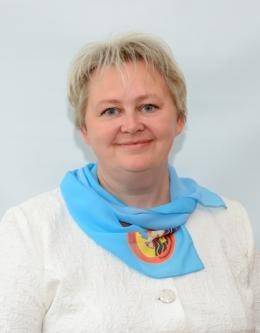 руководитель методического объединения классный руководитель 5к класса образование: среднее специальноеОпочецкое педагогическое училище квалификационная категория: специалистМихайлов Анатолий Александрович учитель физкультуры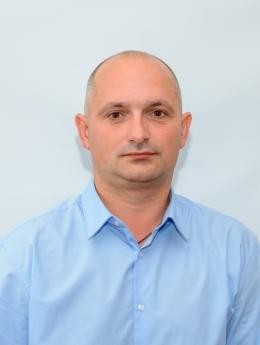 классный руководитель 8 кадетского класса образование: высшееОпоческий педагогический колледжквалификационная категория: высшаяПавлов Александр Фёдорович учитель физкультуры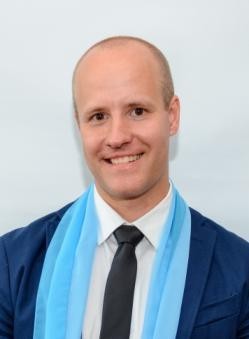 классный руководитель 9 кадетского класса образование: высшееФГБОУВО «Российский государственный педагогический университет им. А.И. Герцена»квалификационная категория: перваяФёдорова Татьяна Алексеевна классный руководитель 11 класса учитель технологии образование: высшее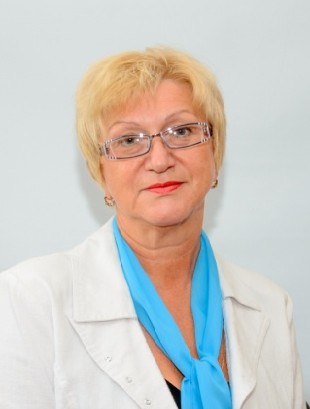 ЛГУ им. А.С. Пушкинаквалификационная категория: специалистТуманова Татьяна Юрьевна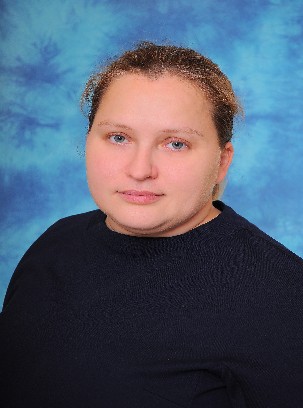 учитель технологии и изобразительного искусства классный руководитель 8а классаобразование: высшееВПО Российский государственный  педагогический университет им. Герценаквалификационная категория: специалист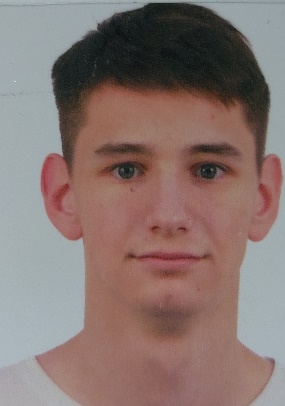 Голубин Матвей Вячеславовичучитель физкультурыобразование: высшееНациональный государственный университет физической культуры, спорта и здоровья имени П. Ф. Лесгафтаквалификационная категория: специалист